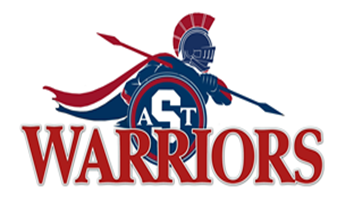 Southfield High School for the Arts and TechnologySenior Class InformationDues Information:If Paid by December 15, 2017 - $125.00If Paid by February 28, 2018 - $150.00If Paid after February 29, 2018 - $175.00I'll be using Remind to share class updates. Have a smartphone? Download the app here! http://rmd.me   -    Join by texting @ 2580kj to 81010.Class meeting – November 27, 2017Class Advisor:  Ms. Karin Johnson                        Email: Karin.johnson@southfieldk12.orgDateEventOctober 9, 2017Senior Cap and Gown Pictures - LadiesOctober 12, 2017Senior Cap and Gown pictures – GentlemenOctober 12, 2017Senior Fundraiser Starts/ Southfield A& T BlanketsOctober 31, 2017Last day to purchase a senior jerseyNovember 27, 2017Jostens will be here to meet with students to discuss caps & gownsDecember 5, 2017Senior Cap and Gown measurement - LadiesDecember 6, 2017Senior Cap and Gown measurement - GentlemenDecember 22, 2017Yearbook ($60.00) Early Bird Special ENDS!January 8, 2018Yearbook Cost $65.00March 30, 2018Last Day to Purchase 2018 YearbookMay 8, 2018May, 2018	Senior Event – Place TBDMay 31, 2017Prom  - Place TBDJune 3, 2018Graduation will be held at Chene Park